Workers should do their part to help avoid and prevent injuries and incidents by practicing 			 on every job and at every worksite.good housekeepingkaraokeknife skillssoccer drillsOSHA Standard 1926.25(a) states that during the course of construction, alteration, or repairs, form and scrap lumber with protruding nails, and all other debris, shall be 			 work areas, passageways, and stairs, in and around buildings or other structures.piled up inthrown around inkept cleared fromin neat piles in the middle ofWhenever materials are dropped more than 		 to any point lying outside the exterior walls of the building, an enclosed chute of wood, or equivalent material, shall be used.5 feet20 feet3 stories100 feetIt is not necessary to remove or hammer down nails from scrap lumber and other debris.TrueFalseDuring construction separate waste and scrap materials from the immediate work area to avoidgetting yelled at.working overtime.creating trip and slip hazards.having to wear PPE.Workers should do their part to help avoid and prevent injuries and incidents by practicing 			 on every job and at every worksite.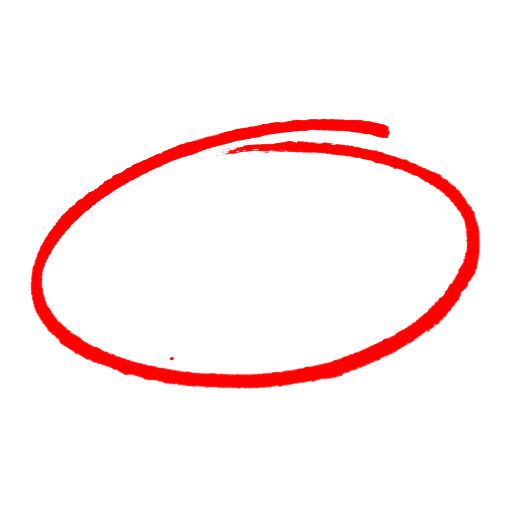 good housekeepingkaraokeknife skillssoccer drillsOSHA Standard 1926.25(a) states that during the course of construction, alteration, or repairs, form and scrap lumber with protruding nails, and all other debris, shall be 			 work areas, passageways, and stairs, in and around buildings or other structures.piled up inthrown around inkept cleared fromin neat piles in the middle ofWhenever materials are dropped more than 		 to any point lying outside the exterior walls of the building, an enclosed chute of wood, or equivalent material, shall be used.5 feet20 feet3 stories100 feetIt is not necessary to remove or hammer down nails from scrap lumber and other debris.TrueFalseDuring construction separate waste and scrap materials from the immediate work area to avoidgetting yelled at.working overtime.creating trip and slip hazards.having to wear PPE.SAFETY MEETING QUIZSAFETY MEETING QUIZ